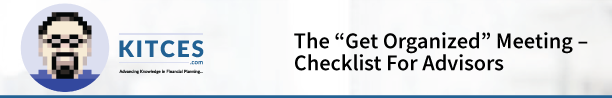 NECESSARY EQUIPMENTLabel makerScannerShredderInternet-connected computer w/large screenPRE-MEETING Send out pre-meeting explanation of what to bring and what to expectPrepare empty storage/filing box for clientPrepare empty file folders with typical file labelsSet up client vault accountSet up client PFM portal loginIN THE MEETING Sort through paper statements and existing filesPlace them into appropriate (new) file foldersShred unnecessary/outdated paper filesContact companies for any missing statements, policies, or other key documentsPrepare empty file folders into which this information can be placed when it arrivesShow client how to log into client vault accountScan most recent account statements and key client documents and place into client vaultShow client how to log in to client PFM portalUse “private browsing/incognito” modeBegin connecting financial accounts